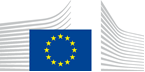 VACANCY NOTICESECONDED NATIONAL EXPERT TO THE EUROPEAN COMMISSION1.	Nature of the tasksHorizontal operational support to migration managementContribute to the development of policies of the Directorate General and the Commission in the field of migration and asylum through operational support for migration management at all stages, including implementation of the "hotspot" approach as well as overall support on matters linked to screening at the external border, reception conditions for migrants and protection seekers, asylum, relocation, return, or integration procedures.In line with the Pact on Migration and Asylum, contribute to developing and implementing the EU approach to Search and Rescue, in close coordination with the relevant policy and legal Units in DG HOME and within the Commission.  Provide appropriate reporting, analysis and evaluation of the functioning of the migration management system in the concerned Member States Provide legal and policy advice on issues related to migration management in Member States concerned. Follow policy developments in Member States concerned and at international level, in the field of migration and asylumContribute to developing links between operational, policy, funding and legal issues, coordinating high-level briefings and lines to take, reporting, preparing senior management and political level visits;Contribute to implementing and monitoring the modalities of cooperation at the hotspot areas to support the host Member State, in cooperation with relevant EU Agencies and Member State experts, including coordination of the activities of the migration management teams.Contribute to overseeing the implementation of EU budget in the countries at stake as well as projects evaluation and monitoring.Specific support to the Unit team working on the ground on Central Mediterranean (Italy, Malta) and Western Mediterranean (Spain) issuesParticipate in the work of the team dealing with issues related to Central Mediterranean  and Western Mediterranean migratory route. Contribute to the operational support on migration management to Italy, Malta and Spain, in particular as regards implementation of relocation decisions and other distribution mechanisms, facilitation of effective returns, improvement of border management, protection of unaccompanied minors and other vulnerable groups and creation of sufficient reception capacity. Contribute to the operational implementation of voluntary relocation exercises from Italy, Malta or Spain, as needed. Contribute to monitoring of EU-funded projects in the field of asylum, migration and integration in Italy, Malta and Spain in cooperation with relevant financial and policy units. Maintain regular contacts with the team based in Italy, Malta and Spain including through possible missions as needed. Internal and external co-ordination activities Establish and maintain regular contacts with other DGs and services of the Commission which are relevant for the activities of the Unit and more specifically, of the Central Mediterranean team Participate, under the supervision of an Official, in relevant inter-service meetings, expert groups and committees. Maintain regular contacts with other relevant stakeholders. Internal and external communicationReport to, inform and brief management and colleagues on legal and/ or policy developments and outcomes of discussions linked to the implementation of the European Agenda on Migration. Draft briefings, policy notes and speeches on the policy domains referred to above. Reply to requests for information, questions or complaints from other European Institutions, Member States and the public in general. Explain the activities of the Directorate General, and in particular of the Unit, to Member States, third parties and the public in general, through presentations at conferences, seminars, workshops etc.2.	Main qualificationsa) Eligibility criteriaThe following eligibility criteria must be fulfilled by the candidate in order to be seconded to the Commission. Consequently, the candidate who does not fulfil all of these criteria will be automatically eliminated from the selection process.•	Professional experience: at least three years of professional experience in administrative, legal, scientific, technical, advisory or supervisory functions which are equivalent to those of function group AD;•	Seniority: candidates must have at least one year seniority with their employer that means having worked for an eligible employer as described in Art. 1 of the SNE decision on a permanent or contract basis for at least one year before the secondment; •	Linguistic skills: thorough knowledge of one of the EU languages and a satisfactory knowledge of another EU language to the extent necessary for the performance of the duties. SNE from a third country must produce evidence of a thorough knowledge of one EU language necessary for the performance of his duties.b)	Selection criteriaDiploma - university degree or - professional training or professional experience of an equivalent level  in the field(s) : law, political sciences, sociology or economics.Professional experienceAt least three years' professional experience in the field of migration, asylum or border management. Experience with related activities in Italy or Malta would be an asset. Experience with functioning of EU funding instruments would be an asset.Language(s) necessary for the performance of dutiesTwo EU official languages, one being English or French. Knowledge of both would be an asset. Knowledge of Italian, Maltese or Spanish would be an asset.3.	Submission of applications and selection procedureCandidates should send their application according to the Europass CV format (http://europass.cedefop.europa.eu/en/documents/curriculum-vitae) in English, French or German only to the Permanent Representation / Diplomatic Mission to the EU of their country, which will forward it to the competent services of the Commission within the deadline fixed by the latter. The CV must mention the date of birth and the nationality of the candidate. Not respecting this procedure or deadlines will automatically invalidate the application.Candidates are asked not to add any other documents (such as copy of passport, copy of degrees or certificate of professional experience, etc.). If necessary, these will be requested at a later stage. Candidates will be informed of the follow-up of their application by the unit concerned.4.	Conditions of the secondmentThe secondment will be governed by the Commission Decision C(2008)6866 of 12/11/2008 laying down rules on the secondment to the Commission of national experts and national experts in professional training (SNE Decision).The SNE will remain employed and remunerated by his/her employer during the secondment. He/she will equally remain covered by the national social security system. Unless for cost-free SNE, allowances may be granted by the Commission to SNE fulfilling the conditions provided for in Art. 17 of the SNE decision. During the secondment, SNE are subject to confidentiality, loyalty and absence of conflict of interest obligations, as provided for in Art. 6 and 7 of the SNE Decision.If any document is inexact, incomplete or missing, the application may be cancelled.Staff posted in a European Union Delegation are required to have a security clearance (up to SECRET UE/EU SECRET level according to Commission Decision (EU, Euratom) 2015/444 of 13 March 2015, OJ L 72, 17.03.2015, p. 53).The selected candidate has the obligation to launch the vetting procedure before getting the secondment confirmation.5.	Processing of personal dataThe selection, secondment and termination of the secondment of a national expert requires the Commission (the competent services of DG HR, DG BUDG, PMO and the DG concerned) to process personal data concerning the person to be seconded, under the responsibility of the Head of Unit of DG HR.B.1. The data processing is subject to the SNE Decision as well as the Regulation (EU) 2018/1725. Data is kept by the competent services for 7 years after the secondment (2 years for not selected experts).You have specific rights as a ‘data subject’ under Chapter III (Articles 14-25) of Regulation (EU) 2018/1725, in particular the right to access, rectify or erase your personal data and the right to restrict the processing of your personal data. Where applicable, you also have the right to object to the processing or the right to data portability.You can exercise your rights by contacting the Data Controller, or in case of conflict the Data Protection Officer. If necessary, you can also address the European Data Protection Supervisor. Their contact information is given below.Contact informationThe Data ControllerIf you would like to exercise your rights under Regulation (EU) 2018/1725, or if you have comments, questions or concerns, or if you would like to submit a complaint regarding the collection and use of your personal data, please feel free to contact the Data Controller, Unit HR.B.1, HR-B1-DPR@ec.europa.eu.The Data Protection Officer (DPO) of the CommissionYou may contact the Data Protection Officer (DATA-PROTECTION-OFFICER@ec.europa.eu) with regard to issues related to the processing of your personal data under Regulation (EU) 2018/1725.The European Data Protection Supervisor (EDPS)You have the right to have recourse (i.e. you can lodge a complaint) to the European Data Protection Supervisor (edps@edps.europa.eu) if you consider that your rights under Regulation (EU) 2018/1725 have been infringed as a result of the processing of your personal data by the Data Controller.To the attention of candidates from third countries: your personal data can be used for security checks.Post identification:(DG-DIR-UNIT)HOME-C-4Head of Unit:Email address:Telephone:Number of available posts:Suggested taking up duty:Suggested initial duration:Place of secondment:Simona ARDOVINOSimona.ARDOVINO@ec.europa.eu +32 229-6243511st quarter 2023 2 years1 Brussels   Luxemburg   Other: ……………..    With allowances                     Cost-freeThis vacancy notice is also open to    the following EFTA countries :
	 Iceland   Liechtenstein   Norway   Switzerland
	 EFTA-EEA In-Kind agreement (Iceland, Liechtenstein, Norway)
    the following third countries:
    the following intergovernmental organisations:This vacancy notice is also open to    the following EFTA countries :
	 Iceland   Liechtenstein   Norway   Switzerland
	 EFTA-EEA In-Kind agreement (Iceland, Liechtenstein, Norway)
    the following third countries:
    the following intergovernmental organisations: